 Resource 5 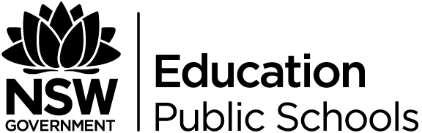 Technology and societyHow does technology shape society and social interactions?So what do we get out of social media?Quick writeHow correct do you feel Sinek’s sentiments are about your generation and you personally?Technologyrefers to methods, systems, and devices which are the result of scientific knowledge being used for practical purposesSocietyis a community, nation, or broad grouping of people having common traditions, laws, institutions, collective activities and interests.Social interactionsare the processes by which we act and react to those around us. Social interactions are the building blocks of society; they help individuals within communities establish social rules and norms, by which we then strive to live.Positives NegativesSense of approvalInstant gratificationLifestyle ‘inspiration’Dopamine releaseInstant communicationAccess to a range of perspectivesA place to voice your opinionUnderdeveloped ‘real life’ social skillsLack of fulfilment at workAddictionDistracted from the ‘joy’ of real lifeIncreased rates of depression Lower self-esteem Superficial friendships/relationships